SOLICITUD DE PARTICIPACIÓN N.º. -______MODALIDAD 	                                  	 INDIVIDUAL      		        PAREJA             GRUPO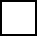                      INFANTIL (0-11años)			                     JUVENIL (12-25años)			                    ADULTO (a partir de 25 años)  	_________________________________    Marca con una X cruz la opción elegidaNOMBRE DEL DISFRAZ: ________________________________________________D. /ª ___________________________________________EDAD: ________________DOMICILIO ______________________________    DE ________________________TELÉFONO___________________________D.N.I.__________________________
La ﬁrma de la hoja de solicitud de participación supone que la/s persona/s participante:Acepta las bases que rigen el concurso.Declara bajo su responsabilidad la veracidad de todos los datos que aparecen reflejados en la presente solicitud.Conoce y asume los riesgos de la actividad en la que va a tomar parte.Los padres/madres o persona tutora de la persona participante, autorizan al Ayuntamiento de Olivares, mediante la ﬁrma de este documento, que se emitan y publiquen sus imágenes en las distintas campañas de publicidad, web y similares que se lleven a cabo durante el curso.Eximo al Ayuntamiento de Olivares y a su personal de responsabilidad en caso de accidente durante las actividades relacionadas con el Ayuntamiento de Olivares, siempre y cuando se sigan los procedimientos de seguridad normales.Declara estar al corriente de las obligaciones con las Administraciones Públicas y cumple todos los requisitos para ser beneficiaria según establece la BDNS (Base de Datos Nacional de Subvenciones).Olivares, _____ de febrero de 2024
Fdo.: ___________________________